ҠАРАР                                                                      ПОСТАНОВЛЕНИЕ2021 йыл 25 ноябрь 		          № 87                  25 ноября 2021 годаОб отмене Постановления № 39 от 06.07.2021 года «О внесении изменений в Административный регламент предоставлении муниципальной услуги «Присвоение и аннулирование адреса объекту адресации» в администрации сельского поселения Ирсаевский сельсовет, утвержденного постановлением главы сельского поселения Ирсаевский сельсовет муниципального района Мишкинский район Республики Башкортостан от 01.04.2019 № 39»              В соответствии со статьями 7, 43 Федерального закона от 06.10.2003 № 131- ФЗ "Об общих принципах организации местного самоуправления в Российской Федерации", Федеральным законом от 28.12.2013 № 443-ФЗ "О федеральной информационной адресной системе и о внесении изменений в Федеральный закон "Об общих принципах организации местного самоуправления в Российской Федерации", постановлением Правительства Российской Федерации от 19.11.2014 № 1221 "Об утверждении Правил присвоения, изменения и аннулирования адресов", в целях установления единых правил присвоения, изменения и аннулирования адресов объектов адресации, расположенных на территории сельского поселения Ирсаевский сельсовет муниципального района Мишкинский район Республики Башкортостан и утверждения решением Совета сельского поселения Ирсаевский сельсовет муниципального района Мишкинский район Республики Башкортостан от 14.04.2021 года №155 «Об утверждении «Правила присвоения, изменения и аннулирования адресов объектов адресации, расположенных на территории сельского поселения Ирсаевский сельсовет муниципального района Мишкинский район Республики Башкортостан».        На основании изложенного п о с т а н о в л я ю:     1.  Отменить Постановление № 77 от 05.08.2015 года  «Об утверждении Правил присвоения, изменения и аннулирования адресов в сельском поселении Ирсаевский сельсовет муниципального района Мишкинский район Республики Башкортостан» и постановление  № 39 от 06.07.2021 года «О внесении изменений в Административный регламент предоставлении муниципальной услуги «Присвоение и аннулирование адреса объекту адресации» в администрации сельского поселения Ирсаевский сельсовет, утвержденного постановлением главы сельского поселения Ирсаевский сельсовет муниципального района Мишкинский район Республики Башкортостан от 01.04.2019 № 39».    2.  Настоящее решение обнародовать на информационном стенде в здании администрации СП Ирсаевский сельсовет муниципального района Мишкинский район Республики Башкортостан по адресу:д.Ирсаево, ул.Школьная д.2 и разместить в сети на официальном сайте муниципального района Мишкинский район Республики Башкортостан http://mishkan.ru.   3.   Контроль исполнения данного постановления оставляю за собою.        Глава сельского поселения                            С.В. Хазиев                 БАШҠОРТОСТАН РЕСПУБЛИКАҺЫМИШКӘ  РАЙОНЫ МУНИЦИПАЛЬ РАЙОНЫНЫҢ ИРСАЙ АУЫЛ СОВЕТЫ АУЫЛ БИЛӘМӘҺЕХАКИМИӘТЕ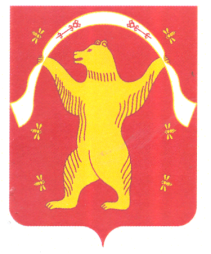 РЕСПУБЛИКА БАШКОРТОСТАНАДМИНИСТРАЦИЯСЕЛЬСКОГО ПОСЕЛЕНИЯИРСАЕВСКИЙ СЕЛЬСОВЕТМУНИЦИПАЛЬНОГО РАЙОНАМИШКИНСКИЙ РАЙОН